ROZSIEWACZ OPIS PRZEDMIOTU ZAMÓWIENIA Rozsiewacz ICL Accupro OneRozsiewacz nawozów ICL ACCUPRO ONE  doskonale nadaje się do wysiewu nawozu na dużych powierzchniach.W zależności  od wielkości granulatu szerokość wysiewu wynosi od 3,5 do 4,5 metra.Pojemność: około 20 LWaga: 10 kg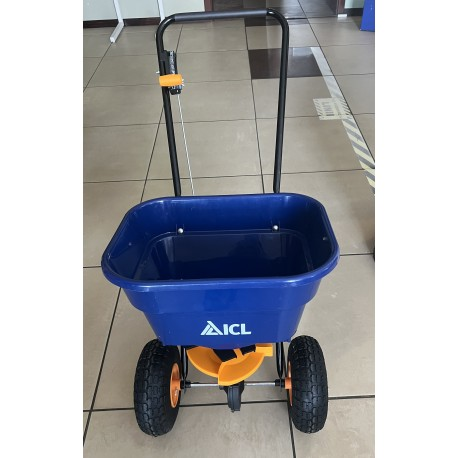 